APADRINEM EL NOSTRE PATRIMONICASTELL i ERMITA DE SANT JOANFITXA TÈCNICA INICIAL:Nom: Castell de Sant JoanTipus de construcció: Castell i monument.Funció: Torre de vigiaÈpoca/Data de construcció: Medieval/Romànic del Segle XII.Materials: PedraDimensions: 15m d’altura i 7,25 d’amplada.Localització: Situat en el punt més alt de la vila, vora la Cala St Francesc.Arquitecte: Anònim.Observacions: Creiem que és un castell molt adequat a la seva època i que en temps de guerra i problemes socials podria tenir una figura molt important per caballers,soldats i monarques de la gran vila de Blanda.Fotografia: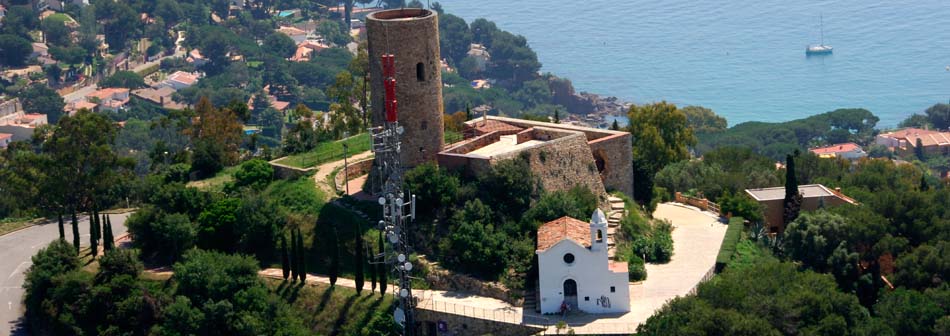 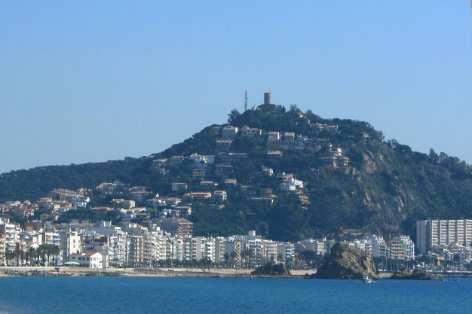 